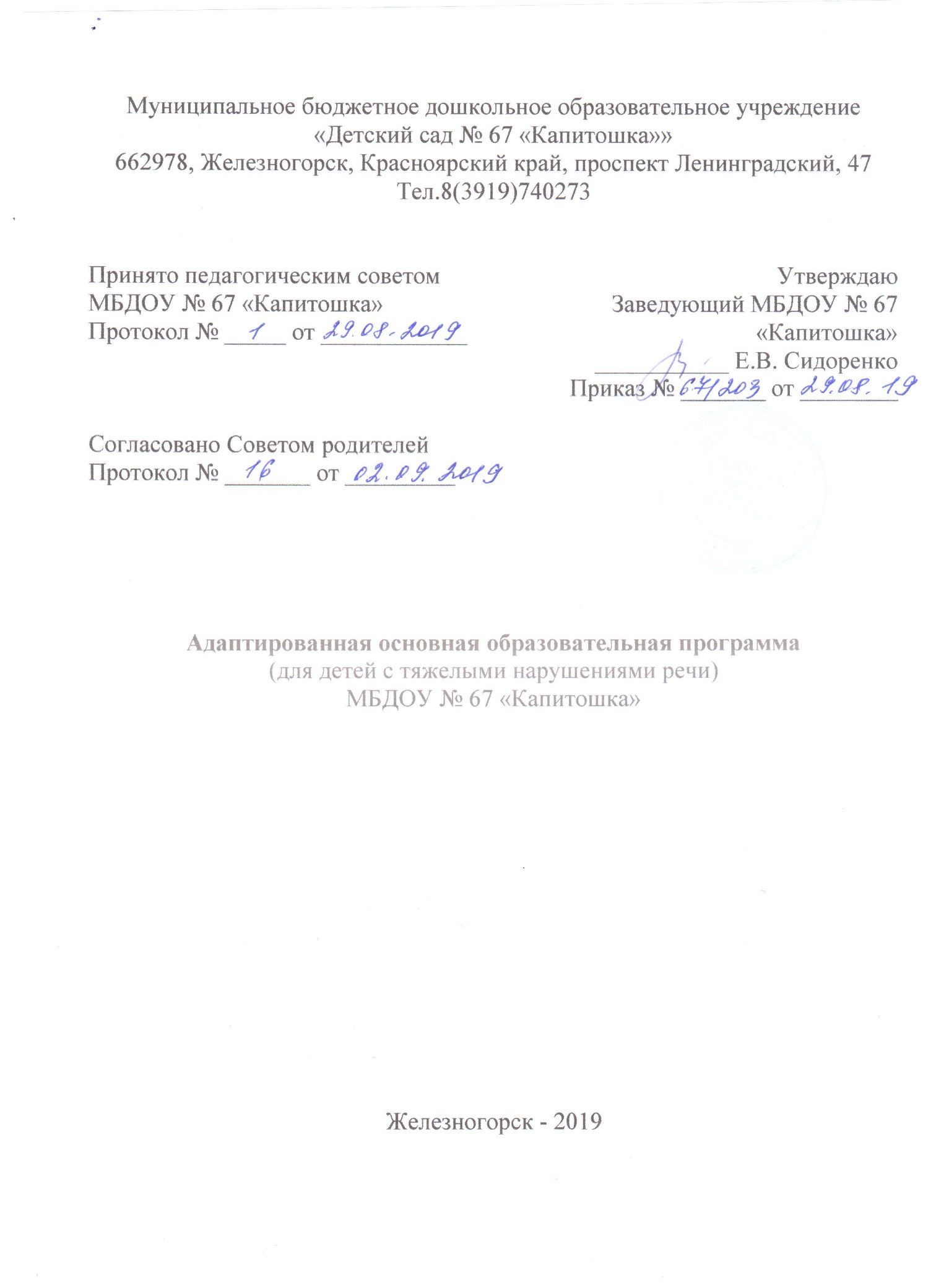 Содержание  программыI. Целевой  раздел  программы1.1. Пояснительная записка1.1.1. Цели и задачи реализации Программы1.1.2. Принципы и подходы к формированию Программы1.1.3. Значимы для разработки и реализации Программы характеристики1.2. Планируемый результат освоения Программы1.2.1. Целевые ориентиры образованияII. Содержательный раздел программы2.1.Описание образовательной деятельности в соответствии с направлениями развития ребенка, представленными в пяти образовательных областях, с учетом использования вариативных примерных основных образовательных программ дошкольного образования и методических пособий, обеспечивающих реализацию данного содержания:2.1.1. Социально – коммуникативное развитие2.1.2. Познавательное развитие2.1.3. Речевое развитие2.1.4. Художественно – эстетическое2.1.5. Физическое развитие2.2. Описание вариативных форм, способов, методов и средств реализации Программы с учетом возрастных и индивидуальных особенностей воспитанников, специфики их образовательных потребностей и интересов2.3. Описание образовательной деятельности по профессиональной коррекции нарушений развития детей в случае если эта работа предусмотрена Программой2.4. Особенности образовательной деятельности  разных видов и культурных практик2.5. Способы и направления поддержки детской инициативы2.6. Особенности взаимодействия педагогического коллектива с семьями воспитанниковIII. Организационный раздел программы3.1. Описания материально – технического обеспечения Программы3.2.Распорядок и режим дняОсобенности организации развивающей предметно – пространственной среды3.4.Взаимодействие детского сада с учреждениями образовательной и социокультурной сферы городаIV. Краткая презентация программыПриложенияI. ЦЕЛЕВОЙ РАЗДЕЛ ПРОГРАММЫ1.1.Пояснительная записка		Адаптированная основная образовательная программа дошкольного образования Муниципального бюджетного дошкольного образовательного учреждения «Детский сад № 67 «Капитошка»  разработана с учетом:- Примерной основной образовательной программы дошкольного образования,- Образовательной программы дошкольного образования МБДОУ № 67 «Капитошка»В части, формируемой участниками образовательных отношений, Адаптированная программа учреждения опирается на следующие программы:- Примерная	адаптированная	основная	образовательная программа	для	дошкольников	с	тяжелыми нарушениями речи, под редакцией профессора Л. В. Лопатиной, 2014г.- Примерная адаптированная основная образовательная программа для детей с тяжелыми нарушениями речи (общим недоразвитием речи) с 3 до 8 лет (автор Н.В. Нищева).- Программа обучения и воспитания детей с фонетико-фонематическим недоразвитием (автор Н.В. Нищева, Т.Б. Филичева ,Г.В. Чиркина ) .При разработке Программы учитывались следующие нормативные документы:Федеральный закон Российской Федерации от 29.12.12 № 273 –ФЗ «Об образовании в Российской Федерации».Приказ Министерства образования и науки РФ от 17 октября 2013 г. № 1155 «Об утверждении федерального государственного образовательного стандарта дошкольного образования».Постановление Главного государственного санитарного врача Российской Федерации от 15 мая 2013 г. № 26 «Об утверждении СанПиН 2.4.1.3049-13 «Санитарно - эпидемиологические требования к устройству, содержанию и организации режима работы дошкольных образовательных организаций».Постановление Правительства Российской Федерации от 5 августа 2013 г. № 662 «Об осуществлении мониторинга системы образования».Приказ Министерства образования и науки РФ от 30 августа 2013 г. № 1014 «Об утверждении Порядка организации и осуществления образовательной деятельности по основным общеобразовательным программам – образовательным программам дошкольного образования».Приказ Министерства образования и науки РФ от 14 июня 2013 г. № 462 г. «Об утверждении Порядка проведения самообследования образовательной организацией».Устав МБДОУ № 67 «Капитошка».1.1.1. Цели и задачи реализации ПрограммыЦель программы:Цель программы – развитие личности детей дошкольного возраста в различных видах общения и деятельности с учетом их возрастных, индивидуальных психологических и физиологических особенностей.Цель программы в части, формируемой участниками образовательных отношенийПостроение системы коррекционно-развивающей работы в ДОУ для детей с тяжелыми нарушениями речи и социальная адаптация воспитанников с учетом особенностей их психофизического развития и индивидуальных возможностей.Задачи Программы:охрана и укрепление физического и психического здоровья детей, в том числе их эмоционального благополучия;обеспечение равных возможностей для полноценного развития каждого ребенка в период дошкольного детства независимо от места жительства, пола, нации, языка, социального статуса, психофизиологических и других особенностей (в том числе ограниченных возможностей здоровья);обеспечение преемственности целей, задач и содержания образования, реализуемых в рамках образовательных программ различных уровней (далее -преемственность основных образовательных программ дошкольного и начального общего образования);создание благоприятных условий развития детей в соответствии с их возрастными и индивидуальными особенностями и склонностями, развития способностей и творческого потенциала каждого ребенка как субъекта отношенийсамим собой, другими детьми, взрослыми и миром;объединение обучения и воспитания в целостный образовательный процесс на основе духовно-нравственных и социокультурных ценностей и принятых в обществе правил и норм поведения в интересах человека, семьи, общества;формирование общей культуры личности детей, в том числе ценностей здорового образа жизни, развития их социальных, нравственных, эстетических, интеллектуальных, физических качеств, инициативности, самостоятельности и ответственности ребенка, формирования предпосылок учебной деятельности;обеспечение вариативности и разнообразия содержания Программ и организационных форм дошкольного образования, возможности формирования Программ различной направленности с учетом образовательных потребностей, способностей и состояния здоровья детей;формирование социокультурной среды, соответствующей возрастным, индивидуальным, психологическим и физиологическим особенностям детей;обеспечение психолого-педагогической поддержки семьи и повышения компетентности родителей (законных представителей) в вопросах развития и образования, охраны и укрепления здоровья детей.Задачи программы в части, формируемой участниками образовательных отношений:11) обогащение опыта безопасного поведения в различных жизненных ситуациях, формирование навыков здоровьесбережения, сознательного отношения к собственному здоровью и способам его укрепления, коррекция нарушений здоровья;овладение детьми самостоятельной, связной, грамматически правильной речью и коммуникативными навыками, фонетической системой русского языка, элементами грамоты, что формирует психологическую готовность к обучению в школе.1.1.2. Принципы и подходы к формированию Программы.Принципы формирования программы:полноценное проживание ребенком всех этапов детства (младенческого, раннего и дошкольного возраста), обогащение (амплификация) детского развития;построение образовательной деятельности на основе индивидуальных особенностей каждого ребенка, при котором сам ребенок становится активным в выборе содержания своего образования, становится субъектом образования (далееиндивидуализация дошкольного образования);содействие и сотрудничество детей и взрослых, признание ребенка полноценным участником (субъектом) образовательных отношений;поддержка инициативы детей в различных видах деятельности;сотрудничество Организации с семьей;приобщение детей к социо культурным нормам, традициям семьи, общества и государства;формирование познавательных интересов и познавательных действий ребенка в различных видах деятельности;возрастная адекватность дошкольного образования (соответствие условий, требований, методов возрасту и особенностям развития);учет этнокультурной ситуации развития детей.Подходы к формированию программы:Культурно-исторический подход (Л.С.Выготский).Культурно-исторический подход, предложенный Л.С.Выготским, рассматривает формирование психики в онтогенезе как феномен культурного происхождения. Культурно-исторический подход Л.С.Выготского наиболее полно отражает качественный подход к развитию ребенка. В рамках этого подхода развитие определяется как «...процесс формирования человека или личности, совершающийся путем возникновения на каждой ступени новых качеств, специфических для человека, подготовленных всем предшествующим ходом развития, но не содержащихся в готовом виде на более ранних ступенях» (Л.С.Выготский, 1956).Личностный подход (Л.С.Выготский, А.Н.Леонтьев, Л.И.Божович, Д.Б.Эльконин, А.В.Запорожец). Все поведение ребенка определяется непосредственными и широкими социальными мотивами поведения и деятельности. В дошкольном возрасте социальные мотивы поведения развиты еще слабо, а потому в этот возрастной период деятельность мотивируется в основном непосредственными мотивами. Исходя из этого, предлагаемая ребенку деятельность должна быть для него осмысленной, только в этом случае она будет оказывать на него развивающее воздействие. Исходит из положения, что в основе развития лежит прежде всего эволюция поведения и интересов ребенка, изменение структуры направленности его поведения. Идея о поступательном развитии ребенка главным образом за счет его личностного развития принципиально противоположна идее о приоритете интеллектуального развития.Деятельностный подход (А.Н.Леонтьев, Д.Б.Эльконин, А.В.Запорожец, В.В.Давыдов). В рамках деятельностного подхода деятельность наравне с обучением рассматривается как движущая сила психического развития. В каждом возрасте существует своя ведущая деятельность, внутри которой возникают новые виды деятельности, развиваются (перестраиваются) психические процессы и возникают личностные новообразования.1.1.3. Значимые для разработки и реализации Программы характеристики, в том числе характеристики особенностей развития детей дошкольного возраста с нарушениями речиХарактеристика особенностей развития детей дошкольного возраста с нарушениями речи (см. Приложение № 1)1.2. Планируемые результаты освоения ПрограммыРезультаты освоения Программы представлены в виде целевых ориентиров дошкольного образования, которые представляют собой социально-нормативные возрастные характеристики возможных достижений ребенка на этапе завершения уровня дошкольного образования.Специфика дошкольного детства (гибкость, пластичность развития ребенка, высокий разброс вариантов его развития, его непосредственность и непроизвольность), а также системные особенности дошкольного образования (необязательность уровня дошкольного образования в Российской Федерации, отсутствие возможности вменения ребенку какой-либо ответственности за результат) делают неправомерными требования от ребенка дошкольного возраста конкретных образовательных достижений и обусловливают необходимость определения результатов освоения образовательной программы в виде целевых ориентиров.1.2.1. Целевые ориентиры на этапе завершения дошкольного образования:ребенок овладевает основными культурными способами деятельности, проявляет инициативу и самостоятельность в разных видах деятельности - игре, общении, познавательно-исследовательской деятельности, конструировании и др.; способен выбирать себе род занятий, участников по совместной деятельности;ребенок обладает установкой положительного отношения к миру, к разным видам труда, другим людям и самому себе, обладает чувством собственного достоинства; активно взаимодействует со сверстниками и взрослыми, участвует в совместных играх. Способен договариваться, учитывать интересы и чувства других, сопереживать неудачам и радоваться успехам других, адекватно проявляет свои чувства, в том числе чувство веры в себя, старается разрешать конфликты;ребенок обладает развитым воображением, которое реализуется в разных видах деятельности, и прежде всего в игре; ребенок владеет разными формами и видами игры, различает условную и реальную ситуации, умеет подчиняться разным правилам и социальным нормам;ребенок достаточно хорошо владеет устной речью, может выражать свои мысли и желания, может использовать речь для выражения своих мыслей, чувств и желаний, построения речевого высказывания в ситуации общения, может выделять звуки в словах, у ребенка складываются предпосылки грамотности;у ребенка развита крупная и мелкая моторика; он подвижен, вынослив, владеет основными движениями, может контролировать свои движения и управлять ими;ребенок способен к волевым усилиям, может следовать социальным нормам поведения и правилам в разных видах деятельности, во взаимоотношениях со взрослыми и сверстниками, может соблюдать правила безопасного поведения и личной гигиены;ребенок проявляет любознательность, задает вопросы взрослым и сверстникам, интересуется причинно-следственными связями, пытается самостоятельно придумывать объяснения явлениям природы и поступкам людей; склонен наблюдать, экспериментировать. Обладает начальными знаниями о себе, о природном и социальном мире, в котором он живет; знаком с произведениями детской литературы, обладает элементарными представлениями из области живой природы, естествознания, математики, истории и т.п.; ребенок способен к принятию собственных решений, опираясь на свои знания и умения в различных видах деятельности.Целевые ориентиры на этапе завершения дошкольного образования в части, формируемой участниками образовательных отношений:ребенок имеет представления о правилах поведения дома, на улице, в транспорте, знает правила обращения с опасными предметами, элементарные правила поведения на дороге, в лесу, парке, нормы и правила здорового образа жизни, полезные и вредные привычки, владеет приемами самомассажа, артикуляционной и дыхательной гимнастики, необходимой для преодоления остаточных явлений нарушений речи органического характера;ребенок владеет устной и письменной речью (может написать простые слова печатными буквами), умеет анализировать фонетический состав слов, делить слова на слоги, оставлять предложения и делать их анализ; умеет составлять описательный рассказ с использованием мнемотаблиц и схем, пересказ по методике В.К.Воробьевой.II.СОДЕРЖАТЕЛЬНЫЙ РАЗДЕЛ ПРОГРАММЫ2.1.	Описание	образовательной	деятельности	в	соответствии	снаправлениями	развития	ребенка,	представленными	в	пятиобразовательных областях, с учетом используемых вариативных примерных основных образовательных программ дошкольного образования и методических пособий, обеспечивающих реализацию данного содержания.Содержание Программы должно обеспечивать развитие личности, мотивации и способностей детей в различных видах деятельности и охватывать следующие структурные единицы, представляющие определенные направления развития и образования детей (далее - образовательные области):социально-коммуникативное развитие;познавательное развитие;речевое развитие;художественно-эстетическое развитие;физическое развитие.2.1.1. Социально-коммуникативное развитие направлено на усвоение норм и ценностей, принятых в обществе, включая моральные и нравственные ценности; развитие общения и взаимодействия ребенка со взрослыми и сверстниками; становление самостоятельности, целенаправленности и саморегуляции собственных действий; развитие социального и эмоционального интеллекта, эмоциональной отзывчивости, сопереживания, формирование готовности к совместной деятельности со сверстниками, формирование уважительного отношения и чувства принадлежности к своей семье и к сообществу детей и взрослых в Организации; формирование позитивных установок к различным видам труда и творчества; формирование основ безопасного поведения в быту, социуме, природе.	В части формируемой участниками образовательных отношений: развитие чувства принадлежности к Красноярскому краю и городу Красноярску, чувства гордости к историческому и настоящему города и края. Формирование интереса и уважительного отношения к культуре и традициям Красноярского края, стремление сохранять национальные ценности.Программное обеспечение2.1.2. Познавательное развитие предполагает развитие интересов детей, любознательности и познавательной мотивации; формирование познавательных действий, становление сознания; развитие воображения и творческой активности; формирование первичных представлений о себе, других людях, объектах окружающего мира, о свойствах и отношениях объектов окружающего мира (форме, цвете, размере, материале, звучании, ритме, темпе, количестве, числе, части и целом, пространстве и времени, движении и покое, причинах и следствияхдр.), о малой родине и Отечестве, представлений о социокультурных ценностях нашего народа, об отечественных традициях и праздниках, о планете Земля как общем доме людей, об особенностях ее природы, многообразии стран и народов мира.	В части формируемой участниками образовательных отношений: Формирование первичных представлений о Красноярском крае и городеКрасноярске, истории и культуры города и края. Развитие у детей интереса к городу, его достопримечательностям, многообразию природы, традициям.Программное обеспечение2.1.3. Речевое развитие включает владение речью как средством общения и культуры; обогащение активного словаря; развитие связной, грамматически правильной диалогической и монологической речи; развитие речевого творчества; развитие звуковой и интонационной культуры речи, фонематического слуха; знакомство с книжной культурой, детской литературой, понимание на слух текстов различных жанров детской литературы; формирование звуковой аналитико-синтетической активности как предпосылки обучения грамоте.В части формируемой участниками образовательных отношений:Знакомство с произведениями писателей Красноярского края, формирование интереса к фольклорным, литературным произведениям поэтов и писателей Красноярского краяПрограммное обеспечение2.1.4. Художественно-эстетическое развитие предполагает развитие предпосылок ценностно-смыслового восприятия и понимания произведений искусства (словесного, музыкального, изобразительного), мира природы; становление эстетического отношения к окружающему миру; формирование элементарных представлений о видах искусства; восприятие музыки, художественной литературы, фольклора; стимулирование сопереживания персонажам художественных произведений; реализацию самостоятельной творческой деятельности детей (изобразительной, конструктивно-модельной, музыкальной и др.).	В части формируемой участниками образовательных отношений: расширение представлений о разнообразии народного искусства, творчестве художников, писателей, композиторов, музыкантов, исполнителей города Красноярска и Красноярского краяПрограммное обеспечение2.1.5. Физическое развитие включает приобретение опыта в следующих видах деятельности детей: двигательной, в том числе связанной с выполнением упражнений, направленных на развитие таких физических качеств, как координация и гибкость; способствующих правильному формированию опорно-двигательной системы организма, развитию равновесия, координации движения, крупной и мелкой моторики обеих рук, а также с правильным, не наносящем ущерба организму, выполнением основных движений (ходьба, бег, мягкие прыжки, повороты в обе стороны), формирование начальных представлений о некоторых видах спорта, овладение подвижными играми с правилами; становление целенаправленности и саморегуляции в двигательной сфере; становление ценностей здорового образа жизни, овладение его элементарными нормами и правилами (в питании, двигательном режиме, закаливании, при формировании полезных привычек и др.).	В	части	формируемой	участниками образовательных отношений: ознакомление и развитие потребности в двигательной активностидетей через	национальные и традиционные	виды	спортивных и подвижныхигр народов Красноярского краяПрограммное обеспечение2.2. Описание вариативных форм, способов, методов и средств реализации Программы с учетом возрастных и индивидуальных особенностей воспитанников, специфики их образовательных потребностей и интересовСодержание образовательных областей реализуется в различных видах деятельности, специфических для каждого возраста (ФГОС ДО п.2.7.).Для детей дошкольного возраста - это ряд видов деятельности, таких как игровая, включая сюжетно-ролевую игру, игру с правилами и другие виды игры, коммуникативная (общение и взаимодействие со взрослыми и сверстниками), познавательно-исследовательская (исследования объектов окружающего мира и экспериментирования с ними), а также восприятие художественной литературы и фольклора, самообслуживание и элементарный бытовой труд (в помещении и на улице), конструирование из разного материала, включая конструкторы, модули, бумагу, природный и иной материал, изобразительная (рисование, лепка, аппликация), музыкальная (восприятие и понимание смысла музыкальных произведений, пение, музыкально-ритмические движения, игры на детскихмузыкальных инструментах) и двигательная (овладение основными движениями) формы активности ребенка.Учитывая различные виды нарушений детей с ТНР, вариативныепрограммы используются с учетом диагнозов детейВиды детской деятельности и формы их организации (3 – 8 лет)Реализация Программы осуществляется ежедневно:в процессе организованной образовательной деятельности с детьми,в ходе режимных моментов,в процессе самостоятельной деятельности детей в различных видах детской деятельности,в процессе взаимодействия с семьями детей по реализации Программы.Организованная образовательная деятельность с детьмиПри работе с детьми широко используются разнообразные дидактические, развивающие игры, занимательные упражнения, игры-экспериментирования, игровые и проблемные ситуации, элементы моделирования и проектирования.Организованная образовательная деятельность направлена:на систематизацию, углубление и обобщение личного опыта ребенка;на освоение новых сложных способов познавательной деятельности;на осознание связей и зависимостей, которые скрыты от детей в повседневных делах и требуют для освоения специальных условий и управления со стороны педагога.При организации организованной образовательной деятельности используется деятельностный подход: знания не даются в готовом виде, а постигаются путем анализа, сопоставления существенных признаков. Ребенок выступает в роли исследователя, «открывающего» основополагающие свойства и отношения. Педагог подводит детей к этому «открытию», организуя и направляяих учебные действия. Обучение строится как увлекательная проблемно-игровая деятельность, обеспечивающая субъектную позицию ребенка и постоянный рост его самостоятельности и творчества. С этой целью в обучение вводятся элементы проблемного изложения учебного материала, эвристической беседы, организуется коллективный или индивидуальный самостоятельный поиск, экспериментальная и проектная деятельность.Эффективным приемом является взаимное «пронизывание» различных образовательных областей в разных видах детской деятельности. Между различными направлениями деятельности детей осуществляется внутренняя интеграция: развитие математических представлений в процессе рисования; художественное творчество в процессе восприятия музыки; приобретение навыков счета в процессе игры в магазин или в больницу и т.п. Воспитатель сам вызывает активность детей, вовлекая их в ту или иную деятельность, демонстрируя собственную увлеченность. В этом контексте ребенок выступает в качестве субъекта деятельности.Образовательная деятельность с детьми выстраивается на основе тематического планирования, что удобно не только при планировании занятий, но при планировании индивидуальной работы и деятельности воспитателя по развитию познавательных способностей детей в свободной деятельности.Важным является обеспечение взаимосвязи содержания образовательной деятельности с повседневной жизнью, праздником, игрой. В течение дня детям предоставляется возможность вернуться к своим работам - аппликации, конструкции, рисунку, а также сделать нужные атрибуты для игр. Для этого в группе создаются маленькие «мастерские» - место, где находятся бумага, клей, краски, разный бросовый материал для поделок.Такое обучение носит личностно-ориентированный характер, поскольку в его процессе складываются условия для формирования не только знаний, но и основных базисных характеристик личности, содержательно соответствующихвозрасту: самостоятельности, инициативности, компетентности (интеллектуальной, языковой, социальной), творческого отношения к делу, произвольности, свободы поведения, самооценки.Образовательная деятельность в ходе режимных моментовПри реализации образовательной деятельности, осуществляемой в ходе режимных моментов, решение образовательных задач сопряжено с2одновременным выполнением функций по присмотру и уходу за детьми - утренним приемом детей, прогулкой, подготовкой ко сну, организацией питания и другими.Образовательная деятельность в процессе самостоятельной деятельности детей в различных видах детской деятельностиСамостоятельная деятельность детей, как одна из моделей организации образовательного процесса детей дошкольного возраста - это:свободная  деятельность  воспитанников  в  условиях  созданной  педагогамиразвивающей предметно-пространственной образовательной среды, обеспечивающая выбор каждым ребенком деятельности по интересам и позволяющая ему взаимодействовать со сверстниками или действовать индивидуально;организованная  воспитателем  деятельность  воспитанников,  направленная  на2.3. Описание образовательной деятельности по профессиональной коррекции нарушений развития детей в случае, если эта работа предусмотрена ПрограммойОрганизационными формами работы компенсирующей и комбинированной направленности являются занятия малыми подгруппами (по 2-3 ребенка), индивидуальные занятия. Реализация этих форм предполагает оказание адекватной и эффективной коррекционной помощи каждому ребёнку с особыми образовательными потребностями группой специалистов ДОУ.Основная и коррекционные образовательные программы, реализуемые в образовательном учреждении направлены на:коррекцию нарушений и отклонений в развитии у детей;формирование у них представлений об окружающем мире и самих себя в  нем;воспитание трудолюбия, любви к окружающей природе;успешную адаптацию к жизни в обществе;формирование	и	развитие	социальной, коммуникативной	и интеллектуальной компетентности воспитанников;формирование готовности к обучению в школе.Целеполагание образовательной программы, представляется возможным конкретизировать через коррекционную направленность воспитательно- образовательного процесса в части: обеспечения психологического базиса для развития высших психических функций и предпосылок к школьному обучению в соответствии с индивидуальными особенностями и функциональными отклонениями в физическом и/или психическом развитии воспитанников;повышения качества нравственно-патриотического воспитания дошкольников через осуществление проектно-программного подхода, обогащение предметной среды в данном направлении.Специфические задачи:Совершенствование системы квалифицированной коррекции отклонений в физическом и психическом развитии воспитанников; Коррекционно-педагогическая помощь в интеграции детей с особенными образовательными потребностями в единое образовательное пространство.Вся система коррекционно-педагогической работы МБДОУ призвана обеспечить равноправное включение личности, развивающейся в условиях недостаточности (психической, физической, интеллектуальной) во все возможные и необходимые сферы жизни социума, достойный социальный статус и самореализацию в обществе.Основные задачи логопедической (дефектологической) службы:коррекция нарушений устной речи детей:формирование	правильного	произношения,	усвоение	лексических	играмматических средств языка, развитие навыков связной речи;своевременное предупреждение нарушений чтения и письма;активизация познавательной деятельности детей;коррекция недостатков эмоционально-личностного и социального развития;пропаганда логопедических знаний среди педагогов, родителей (законных представителей).осуществление ранней, полноценной социальной и образовательной интеграции воспитанников с особыми образовательными потребностями в среду нормально развивающихся сверстников путем создания условий для разнообразного общения детей в дошкольном образовательном учреждении;обучение родителей (законных представителей) педагогическим технологиям сотрудничества со своим ребенком, приемам и методам воспитания и обучения, оказание им психологической поддержки.Педагоги МБДОУ организуют, проводят и координируют коррекционно-развивающую, медико-восстановительную и воспитательно- образовательную работу: учитель-логопед (дефектолог), педагог – психолог, врач-педиатр, воспитатели групп, музыкальный руководитель, инструктор по физической культуре.Постоянно действующая городская психолого-медико-педагогическая комиссия (ГПМПК), определяет сроки коррекционно-развивающей работы индивидуально по отношению к каждому ребёнку. Решение о направлении детей в течение года на ГПМПК осуществляется на основании психолого-медико-педагогической комиссии ДОУ.Система взаимодействия воспитательно-образовательной и медико-восстановительной работы направлена на коррекцию психофизических и речевых недостатков и оказание помощи детям разных категорий нарушенного развитияосвоении Программы. Достижение цели обеспечивается своевременным терапевтическим воздействием, постановкой широкого круга образовательных, воспитательных, коррекционных и развивающих задач, решение которых осуществляется на специальных коррекционно-развивающих занятиях, созданием единого охранительного режима в детском саду и семье (в единстве образовательных и развивающих подходов в воспитании). Диагностико-консультативное направление работы основывается на основополагающем принципе дефектологии – принципе единства диагностики икоррекции. Реализация принципа обеспечивается комплексным междисциплинарным изучением и динамическим наблюдением за развитием ребёнка специалистами психолого-медико- педагогической комиссии (ПМПк) ДОУ. Исследования проводятся в течении всего года. С учётом рекомендаций ГПМПК на каждого ребёнка составляется программа, обеспечивающая индивидуальный подход в организации коррекционно-развивающей работы с ним.Подготовка к школе ребёнка с ОВЗ осуществляется с целью помочь ему на начальной ступени обучения освоить необходимые знания, умения и навыки, способы учебной работы и адаптироваться в традиционной системе обучения. Созданная и функционирующая система взаимодействия специалистов  образовательного учреждения направлена на:Обеспечение всестороннего развития всех воспитанников.Сохранение и поддержание психического здоровья каждого воспитанника.Совместное планирование с учителем-дефектологом, учителем-логопедом и другими специалистами и организация совместной деятельности.Участие в составлении индивидуальных программ воспитания и обучения детей с ограниченными возможностями здоровья.Динамическое психолого-педагогическое изучение воспитанников. Соблюдение преемственности в работе с другими специалистами по выполнению индивидуальных маршрутов развития детей с ОВЗ.Обеспечение индивидуального подхода к каждому воспитаннику с ОВЗ  с  учётом рекомендаций специалистов.Консультирование	родителей	(законных представителей)	детей с ОВЗ развитии по вопросам воспитания ребёнка в семье.Модель взаимодействия специалистов в коррекционно-образовательном пространстве ДОУ (см. Приложение № 3).2.4. Особенности образовательной деятельности разных видов и культурных практикКультурные практики, по определению Н.Б.Крыловой, – это разнообразные, основанные на текущих и перспективных интересах ребенка виды самостоятельной деятельности, поведения, душевного самочувствия и складывающегося с первых дней жизни уникального индивидуального жизненного опыта. Эти виды деятельности и поведения ребенок начинает практиковать как интересные ему и обеспечивающие самореализацию. Это освоение позитивного жизненного опыта сопереживания, доброжелательности и любви, дружбы, помощи, заботы, альтруизма, а также негативного опыта недовольства, обиды, ревности, протеста, грубости. От того, что именно будет практиковать ребенок, зависит его характер, система ценностей, стиль жизнедеятельности, дальнейшая судьба.«Культура проявляется глубинно (ее внешние формы вторичны). Культура непосредственно не транслируется, не передается от учителя к ученику как некая установка… Культура вызревает как собственный уникальный образ мыслей, поступков и действий взрослого и ребенка, как особенность их внутренней и внешней жизни». (Крылова Н.Б. Культурология образования/ Н.Б. Крылова. – М.: Народное образование, 2000.).	К культурным практикам можно отнести исследовательские, коммуникативные, художественные, организационные, образовательные, проектные способы и формы действий ребенка любого возраста. В этих практиках - пробах он сам овладевает интересной для него информацией в соответствии с собственными мотивами ииндивидуальной программой познавательной и творческой деятельности.Культурные   практики   не   тождественны   видам   деятельности, поскольку формируют индивидуальный образ жизни.Понятие «культурные практики» объясняет, как ребенок становится субъектом активного отношения, восприятия, принятия или непринятия чего-либо в своей жизни.Воспитание строится не от задач взрослого, а от жизнедеятельности ребенка, а ребенок – полноправный субъект деятельности, взаимодействия и общения.Ребенок – «не ведомый, не воспитываемый, не обучающийся» (эти понятияпредполагают пассивного ребенка, которым можно манипулировать).В литературе выделены следующие виды культурных практик:-	свободные	практики	детской	деятельности	(игра,	продуктивная,познавательно-исследовательская деятельность и др.);-	практики	культурной	идентификации	и	взаимодействия	ребенка	сокружающим социумом (ознакомление с окружающим, продуктивная деятельность, игры и др.);практики игрового взаимодействия (сюжетно-ролевые игры, дидактические игры, подвижные игры и др.);коммуникативные практики – (чтение художественной литературы, развитие речи, игры-драматизации и т.д.);культурные   практики   здорового   образа   жизни   (физическое   развитие,воспитание культурно-гигиенических навыков и др.);культурные практики формирования поведения и отношения (сюжетно-ролевые игры, бытовой труд и др.);- культурные практики познания мира и самопознания (познавательно-исследовательская, продуктивная деятельность, нравственно-патриотическое воспитание, самопознание и др.)Проектирование культурных практик в образовательном процессе идет по двум направлениям:Культурные практики на основе инициатив самих детейКультурные практики, инициируемые, организуемые и направляемые взрослымиПри сопровождении культурных практик ребенка педагогу необходимо придерживаться следующих правил:Забудьте о лидерстве взрослого. Осваивать новые действия детям обычно не столько трудно, сколько интересно. Но лидерство взрослого усугубляет и так возникающий в детях страх ошибки. Педагогическое сопровождение культурных практик предполагает такую организацию новой интересной для детей деятельности, в ходе которой они, общаясь между собой, будут открывать новые для себя проблемы и методом собственных проб находить верное решение.Необходимо равноправие в заинтересованности. Союз детей со взрослыми, занимающимися их воспитанием и обучением, начинается с равноправия не только в ошибках, но и в заинтересованности. В игре должно быть интересно и взрослому, и ребенку.Будьте готовы к собственным промахам. Рассматривайте свои неудачи как возможности для саморазвития, а неудачи ребенка как возможности для его развития.Не разжевывайте смысл задания. Оставляйте место для фантазии, воображения, творчества, активизации собственных представлений и опыта ребенка.Обращайте внимание на интересные неожиданности и используйте их развивающий потенциал во взаимодействии с детьми.Рассматривайте детские отказы как ценные подсказки направлений и способов взаимодействия с детьми в деятельности.Умейте радоваться шуму. Шум является результатом общей активности, направленной на выполнение задания, показателем возникающего у детей желания работать.2.5. Способы и направления поддержки детской инициативыСтимуляция детской инициативы проходит через такие формы работы как:проектная деятельность, в том числе и по инициативе	воспитанников.Федеральные государственный образовательный стандарт к структуре ООП ДО и к условиям реализации ООП ДО нормативные документы диктуют формирование у детей инициативности и активности, воплотить в жизнь которые может помочь проектная деятельность, как детей, так и педагогов.Проектная деятельность как ни какая другая поддерживает детскую познавательную инициативу в условиях детсада и семьи. Тема эта весьма актуальна по ряду причин.Во-первых, помогает получить ребенку ранний социальный позитивный опыт реализации собственных замыслов. Если то, что наиболее значимо для ребенка еще и представляет интерес для других людей, он оказывается в ситуации социального принятия, которая стимулирует его личностный рост и самореализацию.Во-вторых, все возрастающая динамичность внутри общественных взаимоотношений, требует поиска новых, нестандартных действий в самых разных обстоятельствах. Нестандартность действий основывается на оригинальности мышления.В-третьих проектная деятельность помогает выйти за пределы культуры (познавательная инициатива) культурно-адекватным способом. Именно проектная деятельность позволяет не только поддерживать детскую инициативу, но и оформить ее в виде культурно-значимого продукта.	В педагогическом коллективе мы на основе анализа терминов, пришли к выводу, что: педагогический проект – это система планируемых педагогом и реализуемых в совместной деятельности педагогов, детей и родителей действий, необходимых условий и средств, для достижения определенных целей и эта система зависит от приоритетных педагогических ценностей. Детский проект это сложноорганизованный под руководством воспитателя процесс, который помогает решить возникшую детскую проблему в результате самостоятельных действий воспитанников с обязательной презентацией этих результатов. В проблемных ситуациях, где есть возможность нескольких путей ее решения, необходима существенная перестройка старой деятельности для ее разрешения и важна совместная работа нескольких специалистов и родителей для решения проблемы. 2.6. Особенности взаимодействия педагогического коллектива с семьями воспитанниковКонцепция модернизации российского образования подчеркивает исключительную роль семьи в решении задач воспитания подрастающего поколения. Признание приоритета семейного воспитания требует иных форм взаимодействия семьи и детского сада. Ведущей целью взаимодействия детского сада с семьей является создание необходимых условий для развития доверительных, ответственных отношений с семьями воспитанников, обеспечивающих целостное развитие личности дошкольника, повышение компетентности родителей в области воспитания. За последние годы как никогда отмечается	заинтересованность	родителей	во	всестороннем	развитии и образовании	своих	 детей.	Работа	с	родителями	 должна	иметь дифференцированный подход, учитывать социальный статус и микроклимат семьи, а	также	 родительские	запросы	и	степень заинтересованности родителей деятельностью ДОУ.Планируя ту или иную форму работы, исходим из представлений о современных родителях, как о современных людях, готовых к обучению, саморазвитию и сотрудничеству. С учётом этого выбираем следующие требования к формам взаимодействия: оригинальность, востребованность, интерактивность.Важнейшим условием обеспечения целостного развития личности ребенка является развитие конструктивного взаимодействия с семьей. Ведущая цель — создание необходимых условий для формирования ответственных взаимоотношений с семьями воспитанников и развития компетентности родителей (способности разрешать разные типы социальнo- педагогических ситуаций, связанных с воспитанием ребенка); обеспечение права родителей на уважение и понимание, на участие в жизни детского сада.Родителям и воспитателям необходимо преодолеть субординацию, монологизм в отношениях друг с другом, отказаться от привычки критиковать друг друга, научиться видеть друг в друге не средство решения своих проблем, а полноправных партнеров, сотрудников.Основные задачи взаимодействия детского сада с семьей:изучение отношения	педагогов	и	родителей	к	различным	вопросам воспитания, обучения, развития детей, условий организации разнообразнойдеятельности в детском саду и семье;знакомство педагогов и родителей с лучшим опытом воспитания в детском саду и семье, а также с трудностями, возникающими в семейном и общественном воспитании дошкольников;информирование друг друга об актуальных задачах воспитания и обучения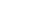 детей и о возможностях детского сада и семьи в решении данных задач;создание  в детском саду условий  для разнообразного по содержанию и формам	сотрудничества,	способствующего	развитию	конструктивноговзаимодействия педагогов и родителей с детьми;привлечение семей воспитанников к участию в совместных с педагогамимероприятиях, организуемых в районе (городе, области);поощрение родителей за внимательное отношение к разнообразным стремлениям и потребностям ребенка, создание необходимых условий для их удовлетворения в семье.III. ОРГАНИЗАЦИОННЫЙ РАЗДЕЛ ПРОГРАММЫ3.1. Описание материально-технического обеспечения ПрограммыМатериально-техническое обеспечение реализации Программы соответствует:требованиям, определяемым в соответствии с санитарно-эпидемиологическими правилами и нормативамитребованиям к средствам обучения и воспитания в соответствии с возрастом и индивидуальными особенностями развития детей;требованиям к оснащенности помещений развивающей предметно-пространственной средой;требованиям к материально-техническому обеспечению программы (учебно-методический комплект, оборудование, оснащение (предметы).Сведения о материально-техническом оснащении. (см. Приложение № 4)3.2 Распорядок и режим дня  Детский  сад  работает  по  графику  пятидневной  рабочей  недели  с  двумявыходными днями (суббота, воскресенье) для всех возрастных групп.Ежедневная  продолжительность  работы  Детского  сада:  12  часов.  Режимработы: с 7.00 часов до 19.00 часов.В детском саду разработан гибкий режим дня, учитывающий возрастные психофизиологические возможности детей, их интересы и потребности, обеспечивающий взаимосвязь планируемой образовательной деятельности с повседневной жизнью детей в детском саду. Гибкий режим рассматривается в вариантах:Организация жизни детей в группе в дни карантина;Распределение деятельности детей в зависимости от решаемых задач, погодных условий, объёма и сложности предлагаемого детям обучающего материалаРежим дня в ДОУ соответствует функциональным возможностям ребенка, его возрасту и состоянию здоровья. Режим дня (см. Приложение 5)3.3. Особенности организации развивающей предметно-пространственной средыРазвивающая предметно-пространственная среда группового помещения в МБДОУ является частью целостной образовательной среды дошкольной организации. В рамках современных тенденций развития российского дошкольного образования учитывается возрастная и гендерная специфика для реализации общеобразовательной программы. В ДОУ, в соответствии с ФГОС дошкольного образования предметно-пространственная среда обеспечивает и гарантирует максимальную реализацию образовательного потенциала пространства Организации, группы, а также территории, прилегающей к организации или находящейся на небольшом удалении, приспособленной для реализации программы (далее - участок), материалов, оборудования и инвентаря для развития детей дошкольного возраста в соответствии с особенностями каждого возрастного этапа, охраны и укрепления их здоровья, учета особенностей и коррекции недостатков их развития. Развивающая предметно-пространственная среда обеспечивает возможность общения и совместной деятельности детей (в том числе детей разного возраста) и взрослых, двигательной активности детей, а также возможности для уединения. Развивающая предметно-пространственная среда обеспечивает: реализацию различных образовательных программ, учет возрастных особенностей детей. В соответствии с ФГОС ДО и Программой ДОО развивающая предметно-пространственная среда создается педагогами для развития индивидуальности каждого ребенка с учетом его возможностей, уровня активности и интересов. Для выполнения этой задачи РППС строится на следующих требованиях:содержательно-насыщенная – включает средства обучения (в том числе технические), материалы (в том числе расходные), инвентарь, игровое, спортивное и оздоровительное оборудование, которые позволяют обеспечить игровую, познавательную, исследовательскую и творческую активность всех категорий детей, экспериментирование с материалами, доступными детям; двигательную активность, в том числе развитие крупной и мелкой моторики, участие в подвижных играх и соревнованиях; эмоциональное благополучие детей во взаимодействии с предметно - пространственным окружением; возможность самовыражения детей; трансформируемая – обеспечивает возможность изменений РППС в зависимости от образовательной ситуации, в том числе меняющихся интересов и возможностей детей;  полифункциональная – обеспечивает возможность разнообразного использования составляющих РППС (детской мебели, матов, мягких модулей, ширм, в том числе природных материалов) в разных видах детской активности; доступная – обеспечивает свободный доступ воспитанников (в том числе детей с ограниченными возможностями здоровья) к играм, игрушкам, материалам, пособиям, обеспечивающим все основные виды детской активности; безопасная – все элементы РППС соответствуют требованиям по обеспечению надёжности и безопасность их использования, такими как санитарно - эпидемиологические правила и нормативы и правила пожарной безопасности.Развивающая предметно-пространственная среда соответствует требованиям по обеспечению надежности и безопасности и основным принципам:дистанции, позиции при взаимодействии активности, самостоятельности, творчества стабильности, динамичности комплексирования и гибкого зонирования эмоциогенности среды, индивидуальной комфортности и эмоционального благополучия каждого ребёнка и взрослого сочетания привычных и неординарных элементов в эстетической организации среды открытости – закрытости учёта половых и возрастных различий детей. Особенности построения развивающей предметно – пространственной среды в МБДОУ № 67 «Капитошка»:Зонирование пространства осуществляется по пяти образовательным областям:Познавательное развитие;Речевое развитие;Социально – коммуникативное развитие;Физическое развитие;Художественно – эстетическое развитие.Зонирование пространства осуществляется мобильными средствами – расстановкой мебели и оборудования. Один из основных факторов, определяющих возможность реализации принципа активности – создание игровой среды,      обеспечивающей ребёнку возможность двигаться. В групповых помещениях созданы уголки отдыха – уединения. Принцип  индивидуализации среды реализуется созданием в группе определённых «традиций», наличие «Визитки» группы, выставок творчества детей, индивидуальное оформление кабинки ребенка. Достраивание определённых деталей интерьера детьми. Организуются места, где размещаются репродукции картин, фотографии детей, для этих целей используем все образовательное пространство: зимний сад, стены в коридорах и т.д. Принцип открытости обществу – это функциональная интеграция дошкольного учреждения другими учреждениями социально-культурного назначения: детскими театрами, музыкальными и артистическими коллективами, которые выступают непосредственно в детском саду.3.4. Взаимодействие детского сада с учреждениями образовательной и социокультурной сферы городаАктивное взаимодействие с окружающим социумом позволяет нам разнообразить работу по всем разделам  образовательной программы. В ближайшем окружении от детского сада находятся: филиал библиотеки им. Горького, филиал музыкальной школы им. Мусорского, пожарная часть, центр досуга. Такое удобное расположение даёт возможность привлекать ресурсы социального партнерства для разностороннего развития наших воспитанников, их социализации, а также совместно с вышеперечисленными организациями и семьями воспитанников разрабатывать и реализовывать различные социальные проекты, акции и другие мероприятия социального характера.С целью  расширения  образовательного пространства детским садом выстроена система взаимодействия с образовательными институтами г. Железногорск и г. Красноярск:МБДОУ № 68 «Русалочка»,ККИПК и ППРО.Кроме того, детский сад сотрудничает с социокультурными учреждениями города:МКОУ ДОД ДЮСШ-1, МБУК "Музейно-выставочный центр".IV. КРАТКАЯ ПРЕЗЕНТАЦИЯ ПРОГРАММЫАдаптированная	образовательная	программа	дошкольного	образованияМБДОУ № 67 «Капитошка для детей сТНР разработана в соответствии с:Федеральным законом от 29 декабря 2012г. № 273-ФЗ «Об образовании в Российской Федерации»- «Федеральным государственным образовательным стандартом дошкольного образования». Приказ Министерства образования и науки Российской Федерации от 17 октября 2013 г. № 1155;Постановлением Главного государственного санитарного врача Российской Федерации от 15.05. 2013 г. № 26 г. Москва «Об утверждении СанПиН 2.4.1.3049-13;С учетом: - Примерная	адаптированная	основная	образовательная программа	для дошкольников	с	тяжелыми нарушениями речи, под редакцией профессора Л. В. Лопатиной, 2014г.- Примерная адаптированная основная образовательная программа для детей с тяжелыми нарушениями речи (общим недоразвитием речи) с 3 до 7 лет ( автор Н.В. Нищева).- Программа обучения и воспитания детей с фонетико-фонематическим недоразвитием (автор Н.В. Нищева, Т.Б. Филичева ,Г.В. Чиркина )Цели Программы:Обеспечение государственных гарантий уровня и качества дошкольного образования.-Сохранение единства образовательного пространства относительно уровня дошкольного образования.-Формирование общей культуры, развитие физических, интеллектуальных, нравственных, эстетических и личностных качеств, формирование предпосылок учебной деятельности, сохранение и укрепление здоровья детей дошкольного возраста.Обеспечение развития личности детей дошкольного возраста в различных видах общения и деятельности с учетом их возрастных, индивидуальных, психологических и физиологических особенностей.Задачи:охрана и укрепление физического и психического здоровья детей, в том числе их эмоционального благополучия;обеспечение равных возможностей для полноценного развития каждого ребенка в период дошкольного детства независимо от места жительства, пола, нации, языка, социального статуса, психофизиологических и других особенностей (в том числе ограниченных возможностей здоровья);обеспечение преемственности целей, задач и содержания образования, реализуемых в рамках образовательных программ различных уровней (далее - преемственность основных образовательных программ дошкольного и начального общего образования);создание благоприятных условий развития детей в соответствии с их возрастными и индивидуальными особенностями и склонностями, развития способностей и творческого потенциала каждого ребенка как субъекта отношений с самим собой, другими детьми, взрослыми и миром;объединение обучения и воспитания в целостный образовательный процесс на основе духовно-нравственных и социокультурных ценностей и принятых в обществе правил и норм поведения в интересах человека, семьи, общества;формирование общей культуры личности детей, в том числе ценностей здорового образа жизни, развития их социальных, нравственных, эстетических, интеллектуальных, физических качеств, инициативности, самостоятельности и ответственности ребенка, формирования предпосылок учебной деятельности;обеспечение вариативности и разнообразия содержания Программ и организационных форм дошкольного образования, возможности формирования Программ различной направленности с учетом образовательных потребностей, способностей и состояния здоровья детей;формирование социокультурной среды, соответствующей возрастным, индивидуальным, психологическим и физиологическим особенностям детей;обеспечение психолого-педагогической поддержки семьи и повышения компетентности родителей (законных представителей) в вопросах развития и образования, охраны и укрепления здоровья детей.Образовательная программа реализуется на протяжении всего времени пребывания детей в ДОУ и направлена на разностороннее развитие детей с учетом их возрастных и индивидуальных особенностей, в т.ч. достижение детьмидошкольного возраста уровня развития, необходимого и достаточного для успешного освоения ими образовательных программ начального общего образования.Программа определяет комплекс основных характеристик дошкольного образования (объем, содержание и планируемые результаты в виде целевых ориентиров дошкольного образования), требования к условиям реализации Программы.Адаптированная образовательная программа ДОУ состоит из трех разделов:целевой, содержательный и организационный.Целевой раздел включает в себя: пояснительную записку, цели, задачи программы, принципы и подходы к ее формированию, характеристики, значимые для разработки программы, в т.ч. характеристики особенностей развития детей дошкольного возраста с ЗПР, а также планируемые результаты освоения программы (в виде целевых ориентиров).Содержательный раздел представляет общее содержание Программы, обеспечивающий полноценное развитие детей, в который входит:описание образовательной деятельности в соответствии с направлениями развития ребенка, представленными в пяти образовательных областях;описание вариативных форм, способов, методов и средств реализации сучетом возрастных особенностей;описание образовательной деятельности по профессиональной коррекции детей с ОВЗ.Так же в содержательном разделе представлены:-особенности взаимодействия педагогического коллектива с семьями воспитанников.Организационный раздел содержит описание материально-технического обеспечения Программы, обеспечение методическими материалами и средствами обучения и воспитания, распорядок и режим дня, особенности традиционных событий, праздников, мероприятий, особенности организации предметно-пространственной среды.В этот раздел входит перечень необходимых материалов для организации коррекционной работы для получения образования детьми с ЗПР. В данном направлении используются специальные методические пособия и дидактические материалы.В соответствии с ФЗ «Об образовании в Российской Федерации» родители являются не только равноправными, но и равно ответственными участниками об-разовательного процесса.Семья является первой школой растущего человека. В условиях семьи складывается эмоционально-нравственный опыт, семья определяет уровень и содержание эмоционального и социального развития ребенка.Основанием для определения форм и методов взаимодействия с семьями воспитанников являются нормативные документы, которые закрепляют основу взаимодействия (основные международные документы, нормативные документы федерального и регионального уровня, нормативные документы конкретного образовательного уровня), а также современные исследования основных направлений взаимодействия ДОУ и семьи (психолого-педагогическое сопровождение семьи в вопросах воспитания детей, защита прав ребенка, работа с семьями, требующими повышенного внимания и нуждающимися в особой помощидр.Программа «От рождения до школы» под ред. Н.Е Вераксы, Т.С.Комаровой,М.А.ВасильевойПрограмма «Я, ты, мы». Авторы: О. М. Князева, Р. Б. Стеркина.Программа «Я — человек». Автор С. А. КозловаТрудовое воспитание в детском саду. Программа и методические рекомендации для работы с детьми 2-7 лет./ Т.С.Комарова, Л.В.Куцакова, Л.Ю.Павлова. – М.: Мозаика-Синтез, 2005.Мой	родной	дом.	Программа	нравственно-патриотического	воспитаниядошкольников/ Арапова-Пискарева Н.А. - М.: Мозаика-Синтез, 2004г.Программное обеспечение в части, формируемой участниками образовательных отношенийПрограмма «Основы безопасности детей дошкольного возраста». Авторы: Р. Б. Стеркина, О. Л. Князева, Н. Н. АвдееваМетодическое обеспечениеАвдеева Н., Стеркина Р., Князева О. Безопасность. Учебное пособие по основам безопасности жизнедеятельности детей – Детство –Пресс, 2015.Губанова Н. Ф. Игровая деятельность в детском саду. — М.: Мозаика-Синтез, 2013-2015.Комарова Т. С, Куцакова Л. В., Павлова Л. Ю. Трудовое воспитание в детском саду. — М.; Мозаика-Синтез, 2013-2015.Зацепина М. Б. Дни воинской славы. Патриотическое воспитание дошкольников.— М.: Мозаика-Синтез, 2013-2015.Петрова В. И., Стульник Т.Д. Нравственное воспитание в детском саду.-М.:Мозаика-Синтез, 2013-2015.Петрова В. И., Стульник Т. Д. Этические беседы с детьми 4-7 лет. — М.: - Мозаика-Синтез, 2013-2015.Куцакова Л. В. Нравственно-трудовое воспитание в детском саду, —М.: Мо-заика-Синтез, 2013-2015.Как обеспечить безопасность дошкольников: Конспекты занятий по основам безопасности детей дошкольного возраста: Кн. для воспитателей детского сада. / К.Ю. Белая, В.Н. Зимонина, Л.А. Кондрыкинская и др. – 5-е изд. – М.: Просвещение, 2005. – 24 с.Твоя безопасность: Как себя вести дома и на улице. Для средн. И ст. возраста: Кн. для дошкольников, воспитателей д/сада и родителей. / К.Ю. Белая, В.Н. Зимонина, Л.А. Кондрыкинская и др. - М.: Просвещение, 2005.Храмцова Т.Г. Воспитание безопасного поведения в быту детей дошкольного возраста. Учебное пособие. – М.: Педагогическое общество России, 2005.Программа «От рождения до школы» под ред. Н.Е Вераксы, Т.С.Комаровой,М.А.ВасильевойПрограмма «Юный эколог». Автор: С. Н. НиколаеваПрограмма	развития	математических	представлений	«Раз-ступенька,	два-ступенька» Л.Г.Петерсон, Н.П.ХолинаФормирование элементарных математических представлений в детском саду. Программа и методические рекомендации для занятий с детьми 2-7 лет/ Арапова-Пискарева Н. А. - Мозаика-Синтез - 2010 г.Ребенок и окружающий мир. Программа и методические рекомендации для детей 2-7 лет. / О.В. Дыбина. - М.: Мозаика – Синтез, 2008 г.Методическое обеспечениеВеракса Н. Е., Веракса А. Н. Проектная деятельность дошкольников.-М.:Мозаика-Синтез, 2013-2015.Куцакова Л. В. Творим и мастерим. Ручной труд в детском саду и дома.- М.:Мозаика-Синтез, 2013-2015.Куцакова Л. В. Конструирование и ручной труд в детском саду. — М.: Мозаика-Синтез, 2013-2015.Куцакова Л. В. Занятия по конструированию из строительного материала в старшей группе детского сада. — М.: Мозаика-Синтез, 2013-2015. Куцакова Л. В. Занятия по конструированию из строительного материала в подготовительной к школе группе детского сада. — М.; Мозаика-Синтез, 2013-2015.Арапов, Пискарева Н. А. Формирование элементарных математических представлений. — М.: Мозаика-Синтез, 2013-2015.Помораева И. А., Позина В. А. Занятия по формированию элементарныхматематических представлений в старшей группе детского сада: Планы занятий.-М.; Мозаика-Синтез, 2013-2015.Рабочие тетрадиДенисова Д. Математика для дошкольников. Старшая группа. — М.: Мозаика-Синтез, 2013-2015.Денисова Д. Математика для дошкольников. Подготовительная к школе группа.-М.: Мозаика-Синтез, 2013-2015.Программа «От рождения до школы» под ред. Н.Е Вераксы, Т.С.Комаровой,М.А.ВасильевойПрограмма развития речи дошкольников. Ушакова О.С.Программное обеспечение в части, формируемой участниками образовательных отношенийН.В. Нищева. Программа коррекционно-развивающей работы в логопедической группе детского сада для детей с общим недоразвитием речи (с 4 до 7 лет)Методическое обеспечениеАрушанова А.Г., Рычагова Е.С. Игры со звучащим словом. – М., 2009 Арушанова А.Г. Речь и речевое общение детей.Формирование грамматического с троя речи 3-7 лет. Методическое пособие для воспитателей – М.: Мозаика-Синтез, 2004 г.Гербова В. В. Занятия по развитию речи в старшей группе детского са-да.-М.:Мозаика-Синтез, 2010.Гербова В. В. Развитие речи в детском саду. — М.: Мозаика-Синтез, 2005.Максаков А. И. Правильно ли говорит ваш ребенок. — М.; Мозаика-Синтез.2010.Максаков А. И. Воспитание звуковой культуры речи дошкольников,— М.; Мозаика-Синтез, 2010.Гербова В.В. Приобщение детей к художественной литературе. – М.: Мозаика-Синтез, 2010.Журова. Л.Е. Обучение грамоте в детском саду.Ушакова О.С. «Занятия по развитию речи для детей 5-7 лет» М: ТЦ Сфера, 2010 Ушакова О.С. Знакомим дошкольников 5-7 лет с литературой. – М., ТЦ Сфера 2010.Нищева Н.В. Система коррекционной работы в логопедической группе для детей с общим недоразвитием речи – М., Детство-пресс, 2007.Программа «От рождения до школы» под ред. Н.Е Вераксы, Т.С.Комаровой,М.А.ВасильевойПрограмма «Музыкальные шедевры» Автор О. П. РадыноваПрограмма эстетического воспитания детей 2-7 лет «Красота, радость, творчество». Авторы Т.С. Комарова, А.В. Антонова, М.Б. ЗацепинаМетодическое обеспечениеБаранова Е. В., Савельева А. М. От навыков к творчеству: обучение детей 2-7 леттехнике рисования. — М.: Мозаика-Синтез, 2009.Декоративная лепка в детском саду / Под ред. М. Б. Зацепиной . М., 2005.Доронова Т.Н. Дошкольникам об искусстве. – М., 2002.Комарова Т. С, Савенков А. И. Коллективное творчество дошкольников. М., 2005.Комарова Т. С. Детское художественное творчество. — М.: Мозаика-Синтез, К-2010.Комарова Т. С. Занятия по изобразительной деятельности в старшей группе детского сада. Конспекты занятий. — М.: Мозаика-Синтез, 2013.Комарова Т. С. Изобразительная деятельность в детском саду.-М.:Мозаика-Синтез, 2013.Лыкова И.А. Изобразительная деятельность: планирование, конспекты занятий,методические рекомендации (младшая, средняя, старшая, подготовительнаягруппы). – М.: Карапуз-Дидактика, 2006Народное искусство в воспитании детей /Под ред. Т. С. Комаровой. - М, 2005.Соломенникова О. А. Радость творчества. Ознакомление детей 5-7 лет с народным искусством. — М.: Мозаика-Синтез, 2005. Петрова В.А. Музыка-малышам. – М.: Мозаика-Синтез, 2001.Петрова В.А., Мы танцуем и поем. – М.: Карапуз, 2003.Праслова Г.А. Теория и методика музыкального образования детей дошкольноговозраста: учебник для студентов высших педагогических учебных заведений. –СПб.: Детство-пресс, 2005Тарасова К.В., Рубан Т.Г. Дети слушают музыку: методические рекомендации кзанятиям с дошкольниками по слушанию музыки. – М.: Мозаика-синтез, 2001.Программа «От рождения до школы» под ред. Н.Е Вераксы, Т.С.Комаровой,М.А.ВасильевойПрограмма «Здравствуй!» Автор М. Л. ЛазаревМетодическое обеспечениеПензулаева Л.И. Физкультурные занятия в детском саду. Старшая группа. - М.:Мозаика-Синтез, 2014.Степаненкова Э. Я. Методика физического воспитания. — М., 2005. Степаненкова Э. Я. Методика проведения подвижных игр. — М.: Мозаика-Синтез, 2008-2010.Степаненкова Э. Я. Физическое воспитание в детском саду, —М.: Мозаика-Синтез, 2013-2015.Новикова И. М. Формирование представлений о здоровом образе жизни у дошкольников. — М.; Мозаика-Синтез, 2013-2015.Пензулаева Л. И. Оздоровительная гимнастика для детей 3-7 лет. — М.:Мозаика-Синтез, 2009-2010.Виды детской деятельностиФормы организации1Игровая деятельностьИндивидуальная игра.Совместная с воспитателем игра.Совместная со сверстниками игра.Творческие игры:-режиссерские;-сюжетно-ролевые;-игры-драматизации;-театрализованные;-игры со строительным материалом;-игры-фантазирование;-импровизационныеигры-этюды.Игры с правилами:-дидактические;-подвижные;-развивающие;-музыкальные;-компьютерные.2Коммуникативная деятельность (общение и взаимодействие со взрослыми и сверстниками)Формы общения с взрослым:- ситуативно-деловая;- внеситуативно-познавательная;-внеситуативно-личностная.Формы общения со сверстником:-эмоционально-практическая;-внеситуативно-деловая;-ситуативно-деловая.Конструктивное общение и взаимодействие со взрослыми и сверстниками, устная речь как основное средство общения.3.Познавательно-исследовательская деятельность (исследования объектов окружающего мира и экспериментирование с ними)Экспериментирование, исследование;моделирование:- замещение;- составление моделей;- деятельность с использованием моделей;- по характеру моделей (предметное, знаковое, мысленное)4.Восприятие художественной литературы и фольклораЧтение (слушание);обсуждение (рассуждение); рассказывание (пересказывание), декламация;разучивание;ситуативный разговор5.Самообслуживание и элементарный бытовой труд (в помещении и на улице)Самообслуживание;хозяйственно-бытовой труд;труд в природе;ручной труд.6.Конструирование из разного материала, включая конструкторы, модули, бумагу, природный и иной материалКонструирование:-из строительных материалов;-из коробок, катушек, др. бросового материала;-из бросового материала.Художественный труд:-аппликация,-конструирование из бумаги.7.Изобразительная деятельность (рисования, лепка, аппликация)Изготовление украшений для группового помещения к праздникам, предметов для игры.Украшение предметов для личного пользования.Рассматривание эстетически привлекательных предметов, произведений книжной графики, иллюстраций, произведений искусства.8.Музыкальная деятельностьВосприятие музыки.Исполнительство (вокальное, инструментальное):-пение;-музыкально-ритмические движения;-игра на детских музыкальных инструментах.Творчество (вокальное, инструментальное):-пение;-музыкально-ритмические движения;-музыкально-игровая деятельность;-игра на музыкальных инструментах.9.Двигательная деятельность (овладение основными движениями)Утренняя гимнастика.Игровая беседа с элементами движений.Совместная деятельность взрослого и детей тематического характера.Интегративная деятельность.Контрольно-диагностическая деятельность.Подвижные игры с правилами.Простейший туризм;Катание на самокате, санках, велосипеде, ходьба на лыжах и др.НаправленияПервая половинаПрогулкаВторая половина дняразвития ребенкадняСоциально-- Утренний прием- Наблюдение- Общественно-коммуникативнодетей,- Трудоваяполезный труде развитиеиндивидуальные идеятельность(самообслуживание.подгрупповые- Игры, ситуацииэлементыбеседы по этике,общенияхозяйственно-охране детства,- Индивидуальнаябытового труда, трудбезопасности.работав природе)- Оценка- Общение детей со- Игры с ряжениемэмоциональногосверстниками и- Игры в уголкахнастроения группывзрослымгруппыс последующей- Ситуативные- Общение детей сокоррекцией планабеседысверстниками иработы.- Формированиевзрослым- Формированиенавыков безопасного- Сюжетно-ролевыенавыков культурыповеденияигрыеды, культуры- Театрализованныеобщения.игры- Трудовые- Совместнаяпоручения,познавательная,дежурства похудожественно-столовой, втворческаяприродном уголке,деятельностьпомощь ввзрослого и детейподготовке к- Ситуативныезанятиямбеседы- Сюжетно-ролевые- Формированиеигрынавыков безопасного- Игровыеповеденияобразовательныеситуации- ФормированиенавыковбезопасногоповеденияПознавательное- Дидактические- Наблюдение- Совместнаяразвитиеигры- Трудоваядеятельность детей и- Наблюдениядеятельностьвзрослого- Беседы- Игры, ситуации- Самостоятельная- Экскурсииобщениядеятельность детей-- Индивидуальная- ИгрыИсследовательскаяработа- Досугиработа, опыты и- Общение детей со- Индивидуальнаяэкспериментировансверстниками иработаиевзрослым- Ситуативные- Ситуативные- Игры с водой ибеседыбеседыпеском- Исследовательская- Исследовательскаяработа, опыты иработа, опыты иэкспериментированиеэкспериментирование- СитуативныебеседыРечевое развитие- Чтение- Игры, ситуации- Совместнаяхудожественнойобщениядеятельность детей илитературы- Индивидуальнаявзрослого- Дидактическиеработа- Самостоятельнаяигры- Общение детей содеятельность детей- Наблюдениясверстниками и- Игры- Беседывзрослым- Досуги- Экскурсии- Игры с речевым- Индивидуальная- Игры с речевымсопровождениемработасопровождением- Беседа- Свободные диалоги- Свободные- Обогащение ис детьми в играх,диалоги с детьми вактивизация словарянаблюденияхиграх,- Свободные диалоги- Обсуждениянаблюденияхс детьми в играх,- Чтение- ОбсуждениянаблюденияххудожественнойлитературыХудожественно-- Использование- Привлечение- Совместнаяэстетическоемузыки ввнимания детей кдеятельность детей иразвитиеповседневнойразнообразнымвзрослого пожизни детейзвукам вхудожественному- Самостоятельнаяокружающем миретворчествудеятельность детей- Наблюдение- Музыкально-по музыке,- Игры, ситуациихудожественныехудожественномуобщениядосуги, праздникитворчеству- Индивидуальная- Театрализованная- Слушаниеработадеятельностьмузыкальных- Художественно-- Слушаниепроизведенийтворческаямузыкальных- Рассматриваниедеятельностьпроизведений- Конструктивное(рисование мелом намоделированиеасфальте, палочкойна песке,выкладывание узоровиз веточек, листьев,камешков и т.д.)- Использованиезакличек, песенокФизическое- Прием детей на- Подвижные и- Бодрящаяразвитиевоздухе в теплоемалоподвижные игрыгимнастика после снавремя года- Развитие- Закаливание- Утренняяфизических качеств(воздушные ванны,гимнастика- Самостоятельнаяходьба босиком по- Гигиеническиедвигательнаямассажной дорожке)процедурыдеятельность- Физкультурные- Закаливание в- Индивидуальнаядосуги, игры,повседневнойработа по развитиюразвлеченияжизнидвижений- Самостоятельная- Физкультминуткидвигательнаяна занятияхдеятельность- Двигательная- Совместнаяактивность надеятельность детей ипрогулкевзрослого по- Индивидуальнаяфизическомуработа по развитиюразвитиюдвижений- СамостоятельнаядвигательнаяДеятельностьрешение  задач,связанных  с  интересами  других  людейсвязанных  с  интересами  других  людейсвязанных  с  интересами  других  людей(эмоциональное(эмоциональноеблагополучие других людей, помощь другим в быту и др.).благополучие других людей, помощь другим в быту и др.).благополучие других людей, помощь другим в быту и др.).благополучие других людей, помощь другим в быту и др.).ОбразовательнаяСамостоятельная деятельность детейобластьСоциально-Социально-Социально-Игры в развивающих уголках группыИгры в развивающих уголках группыИгры в развивающих уголках группыкоммуникативноекоммуникативноекоммуникативноеСюжетно-ролевые игрыСюжетно-ролевые игрыСюжетно-ролевые игрыразвитиеразвитиеразвитиеИндивидуальные игрыИндивидуальные игрыИндивидуальные игрыСовместные игрыСовместные игрыСовместные игрыВсе виды самостоятельной деятельности, предполагающиеВсе виды самостоятельной деятельности, предполагающиеВсе виды самостоятельной деятельности, предполагающиеобщение со сверстникамиобщение со сверстникамиобщение со сверстникамиВыполнение гигиенических процедурВыполнение гигиенических процедурВыполнение гигиенических процедурСамообслуживаниеСамообслуживаниеСамообслуживаниеТрудовая деятельностьТрудовая деятельностьТрудовая деятельностьРассматривание тематических альбомовРассматривание тематических альбомовРассматривание тематических альбомовПознавательноеПознавательноеПознавательноеСамостоятельные игры в уголках группыСамостоятельные игры в уголках группыСамостоятельные игры в уголках группыразвитиеразвитиеразвитиеСюжетно-ролевые игрыСюжетно-ролевые игрыСюжетно-ролевые игрыРассматривание книг, картинок, тематических альбомовРассматривание книг, картинок, тематических альбомовРассматривание книг, картинок, тематических альбомовРазвивающие настольно-печатные игрыРазвивающие настольно-печатные игрыРазвивающие настольно-печатные игрыДидактические игры (развивающие пазлы, рамки-Дидактические игры (развивающие пазлы, рамки-Дидактические игры (развивающие пазлы, рамки-вкладыши, парные картинки)вкладыши, парные картинки)вкладыши, парные картинки)НаблюденияНаблюденияНаблюденияЭкспериментирование (игры с водой и песком, природнымЭкспериментирование (игры с водой и песком, природнымЭкспериментирование (игры с водой и песком, природнымматериалом и т.д.)материалом и т.д.)материалом и т.д.)Речевое развитиеРечевое развитиеРечевое развитиеВсе виды самостоятельной деятельности, предполагающиеВсе виды самостоятельной деятельности, предполагающиеВсе виды самостоятельной деятельности, предполагающиеобщение со сверстникамиобщение со сверстникамиобщение со сверстникамиСамостоятельное чтение детьми коротких стихотворенийСамостоятельное чтение детьми коротких стихотворенийСамостоятельное чтение детьми коротких стихотворенийСамостоятельные игры по мотивам художественныхСамостоятельные игры по мотивам художественныхСамостоятельные игры по мотивам художественныхпроизведенийпроизведенийпроизведенийСамостоятельная работа в уголке книгиСамостоятельная работа в уголке книгиСамостоятельная работа в уголке книгиСовместные игрыСовместные игрыСовместные игрыХудожественно-Художественно-Художественно-Игры в развивающих уголках группыИгры в развивающих уголках группыИгры в развивающих уголках группыэстетическое развитиеэстетическое развитиеэстетическое развитиеСамостоятельное рисование, лепка, конструктивноеСамостоятельное рисование, лепка, конструктивноеСамостоятельное рисование, лепка, конструктивноемоделирование, аппликациямоделирование, аппликациямоделирование, аппликацияРассматривание репродукций картин, иллюстраций,Рассматривание репродукций картин, иллюстраций,Рассматривание репродукций картин, иллюстраций,фотографий, альбомовфотографий, альбомовфотографий, альбомовСамостоятельное музицирование, игра на детскихСамостоятельное музицирование, игра на детскихСамостоятельное музицирование, игра на детскихмузыкальных инструментахмузыкальных инструментахмузыкальных инструментахСлушание музыкиСлушание музыкиСлушание музыкиРассматривание поделок, рисунков на выставке детскихРассматривание поделок, рисунков на выставке детскихРассматривание поделок, рисунков на выставке детскихработработработФизическое развитиеФизическое развитиеФизическое развитиеСамостоятельные подвижные игрыСамостоятельные подвижные игрыСамостоятельные подвижные игрыСпортивные игрыСпортивные игрыСпортивные игрыИгры со спортивным инвентаремИгры со спортивным инвентаремИгры со спортивным инвентаремКультурныеКультурныепрактикинаосновеКультурные  практики,  инициируемые,Культурные  практики,  инициируемые,Культурные  практики,  инициируемые,Культурные  практики,  инициируемые,инициатив самих детейинициатив самих детейинициатив самих детейорганизуемыеинаправляемыенаправляемыевзрослымиЭтосамостоятельнаясамостоятельнаясамостоятельнаядетскаяНаправляютсявоспитателемвоспитателемнадеятельность,  которая  протекает  какдеятельность,  которая  протекает  какдеятельность,  которая  протекает  какдеятельность,  которая  протекает  какдеятельность,  которая  протекает  какразвитие самостоятельной   активностиразвитие самостоятельной   активностиразвитие самостоятельной   активностиразвитие самостоятельной   активностииндивидуально,   так   и   в   процессеиндивидуально,   так   и   в   процессеиндивидуально,   так   и   в   процессеиндивидуально,   так   и   в   процессеиндивидуально,   так   и   в   процесседетей,   основываются   на   поддержкедетей,   основываются   на   поддержкедетей,   основываются   на   поддержкедетей,   основываются   на   поддержкесотрудничества со сверстниками.сотрудничества со сверстниками.сотрудничества со сверстниками.сотрудничества со сверстниками.сотрудничества со сверстниками.детских инициатив и интересов.детских инициатив и интересов.детских инициатив и интересов.Детскаяактивность   направлена   наактивность   направлена   наактивность   направлена   наактивность   направлена   наВыбор  культурных  практик  направленВыбор  культурных  практик  направленВыбор  культурных  практик  направленВыбор  культурных  практик  направленсамостоятельноесамостоятельноесамостоятельноепознаниена   обогащение   культурного   опыта,на   обогащение   культурного   опыта,на   обогащение   культурного   опыта,на   обогащение   культурного   опыта,окружающего,   поиски   ответов   наокружающего,   поиски   ответов   наокружающего,   поиски   ответов   наокружающего,   поиски   ответов   наокружающего,   поиски   ответов   насамостоятельностиповеденияивозникшие вопросы, индивидуальную ивозникшие вопросы, индивидуальную ивозникшие вопросы, индивидуальную ивозникшие вопросы, индивидуальную ивозникшие вопросы, индивидуальную идеятельности,позитивнойпозитивнойсовместнуюсовместнуюсосверстникамисверстникамисоциализации    ииндивидуализациииндивидуализациидеятельность.деятельность.дошкольников.